MONTGOMERY – ANDERSON POST 184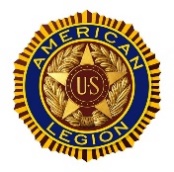 AMERICAN                        LEGIONEstelline, South DakotaAMERICAN LEGION SCHOLARSHIPName of Applicant:      Born at:						Birthdate:Parents Name:Is Parent or Grandparent a Veteran?			If Yes, which war?Is Parent or Grandparent a Legion Member?How many years attended EHS?Rank:		in class of:Grade Point Average:Class office held during High School:Academic Achievement:Athletic Achievements:Extracurricular Activities:Your Vocational Plans:Do you plan to attend a South Dakota College or Vocational School?If yes, where?Have you participated in any Legion Programs?If yes, which ones?Your personal thoughts of yourself and the American Legion: